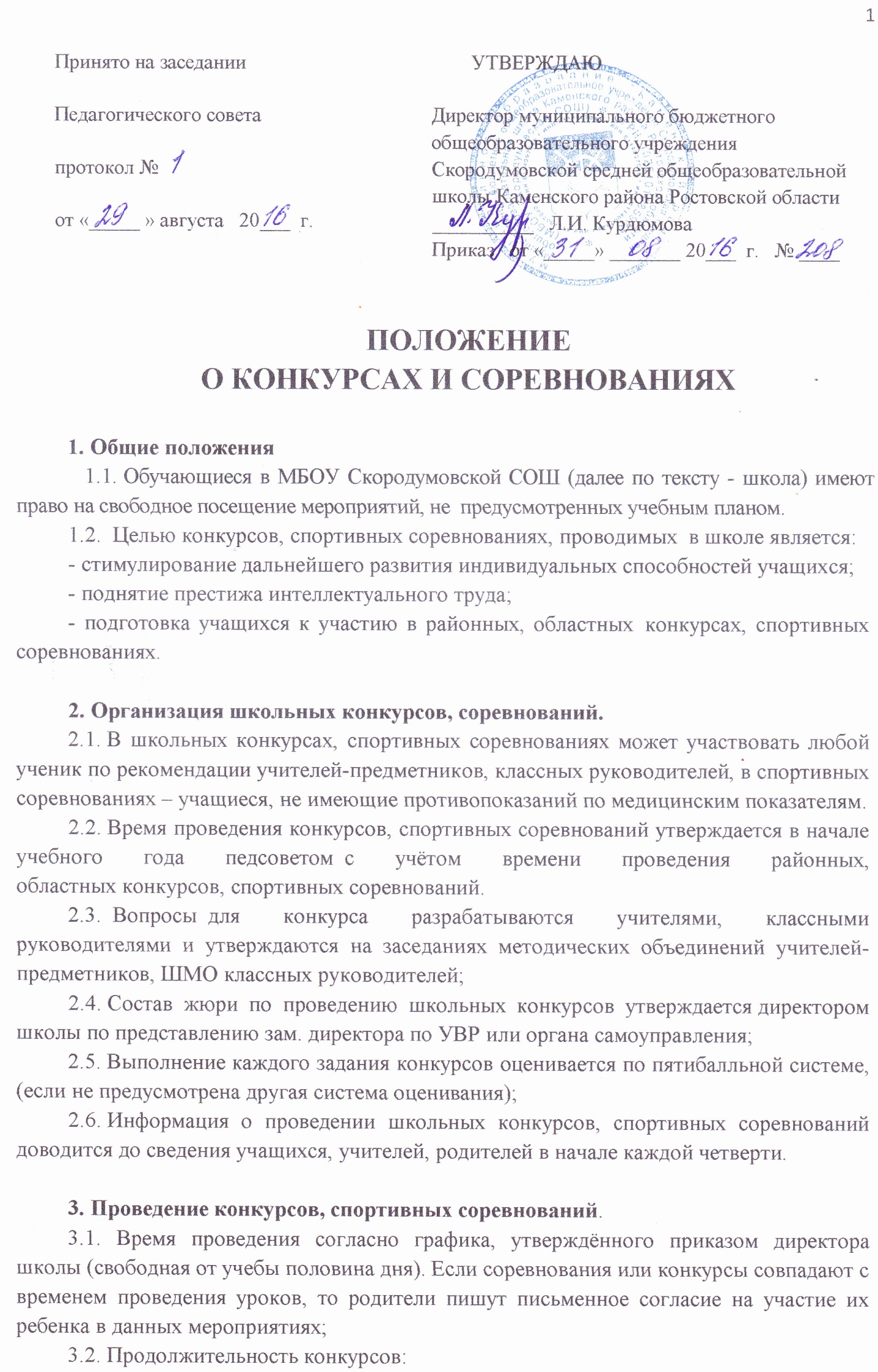 5-7 классы – не более 1,5 часов;8-9 классы – не более 2 часов;10-11 классы - не более 2,5 часов;Продолжительность спортивных соревнований: согласно графику игр.3.3. Каждый участник конкурсов обеспечивается материалами конкурса (отпечатанными или рукописными).3.4. Все конкурсные работы проверяются членами жюри, комиссии в день их проведения.4.Подведение итогов конкурсов, спортивных соревнований.4.1. Подведение итогов конкурсов, спортивных соревнований осуществляется в день их проведения.4.2. После обсуждения жюри, комиссии результаты вывешиваются на информационном стенде на второй день.4.3. В случае несогласия с результатами конкурсов участники имеют право обратиться в конфликтную комиссию.5. Поощрение учителей, учащихся, по итогам конкурсов и  спортивных соревнований.5.1. Победители конкурсов, занявших призовые три места в параллели, три первых места в спортивных соревнованиях поощряются приказом по школе:- объявлением благодарности с занесением в личное дело;- вручением Грамоты:- вручением подарка /при материальной возможности/;- направлением для участия во 2-ом туре районных соревнований.5.2. На информационном стенде красочно оформляются поздравления учащимся, призёрам и подготовившим их учителям.5.3. Учителя, подготовившие призёров конкурсов, спортивных соревнований на уровне района, области, отмечаются благодарностью, а при наличии финансово-денежной премией (при материальной возможности).6. Подготовка к конкурсам, спортивным соревнованиям 2-го тура.6.1. С целью подготовки ко 2-му туру учителями – предметниками, классными руководителями, вожатыми, учителем физкультуры проводятся целевые консультации, школьный библиотекарь подбирает соответствующую литературу.6.2. Для подготовки ко 2-му туру участникам конкурсов, приказом по школе предоставляется один день свободного посещения занятий в школе.6.3. В районный методический кабинет направляются сведения об участниках конкурсов, соревнований предоставляется заявка.